Вариант 2А1. Найдите тангенс угла наклона касательной к графику функции    в точке с абсциссой   . А2. Найдите угловой коэффициент касательной, проведенной к графику функции    в точке с абсциссой   .А3. Напишите уравнение касательной к графику функции    в точке с абсциссой   .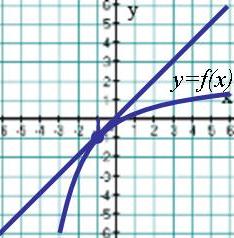 В1. На рисунке изображен график функции                                    и касательная к нему в точке с абсциссой  .Чему равна производная данной функции в этой точке?  В2. Найдите абсциссу точки, в которой касательная к графику функции  параллельна прямой   .                     С1. Через точку  проведены две касательные к графику функции  . Найдите сумму абсцисс точек касания.